Список Фильмов:"Приговор" (1994), режиссер - Всеволод Шиловский; 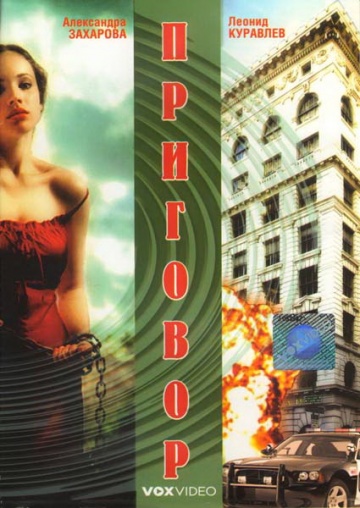 "Частное пионерское" (2012 г., реж. А. Карпиловский)"Частное пионерское" (2012 г., реж. А. Карпиловский) (ТВ, 3 серии)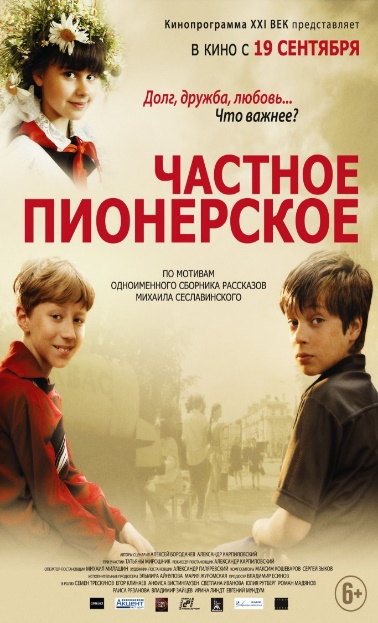 "Частное пионерское-2" (2015 г., реж. А. Карпиловский)"Частное пионерское-2" (2015 г., реж. А. Карпиловский) (ТВ,3 серии)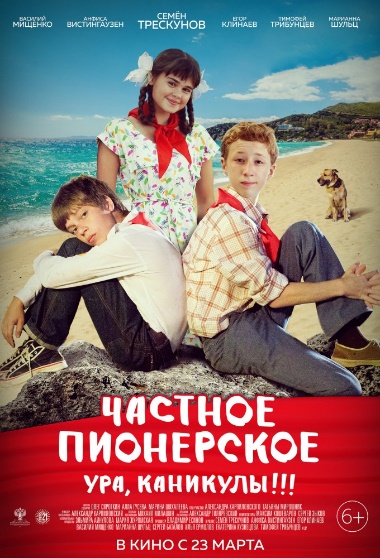 "Служба 21, или мыслить надо позитивно" (2006 г., реж. Е. Белова) -10 серий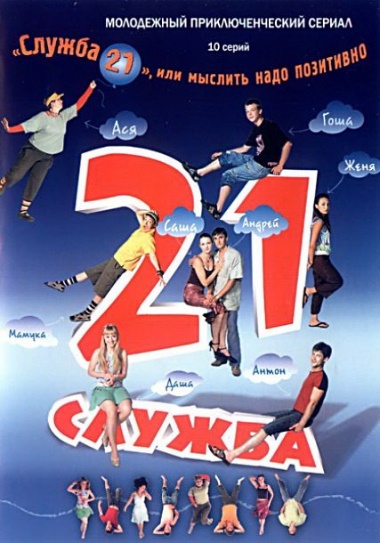 "Тайна Егора" (2013 г., реж. А. Ерофеева)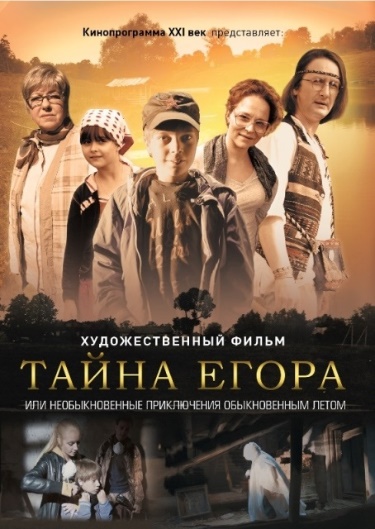 "У попа была собака" (1993), режиссер - Борис Невзоров;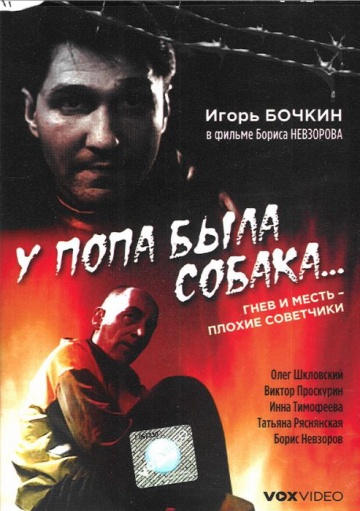 "Прохиндиада-2", режиссер - Александр Колягин;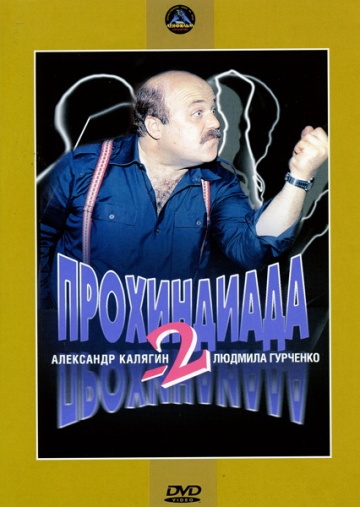 Тайный знак. Формула счастья (2004 г., реж. Б. Григорьев) - 8 серий https://www.kinopoisk.ru/film/taynyy-znak-2001-276272/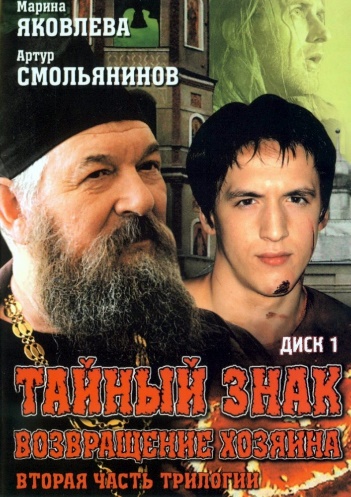 А также:Волки в зоне" (1990 г., реж. В. Дерюгин)"Рогоносец" (1991 г., реж. А. Красильщиков)"Танго на дворцовой площади" (1993 г., реж. О. Жукова)"Тайный знак. Хозяин" (2002 г., реж. Б. Дуров) - 8 серий"Тайный знак. Возвращение хозяина" (2003 г., реж. Н. Эген) - 8 серий"Встречная полоса" (2008 г., реж. Т. Мирошник) - 4 серии